Zoznam školských pomôcok v školskom roku 2023/2024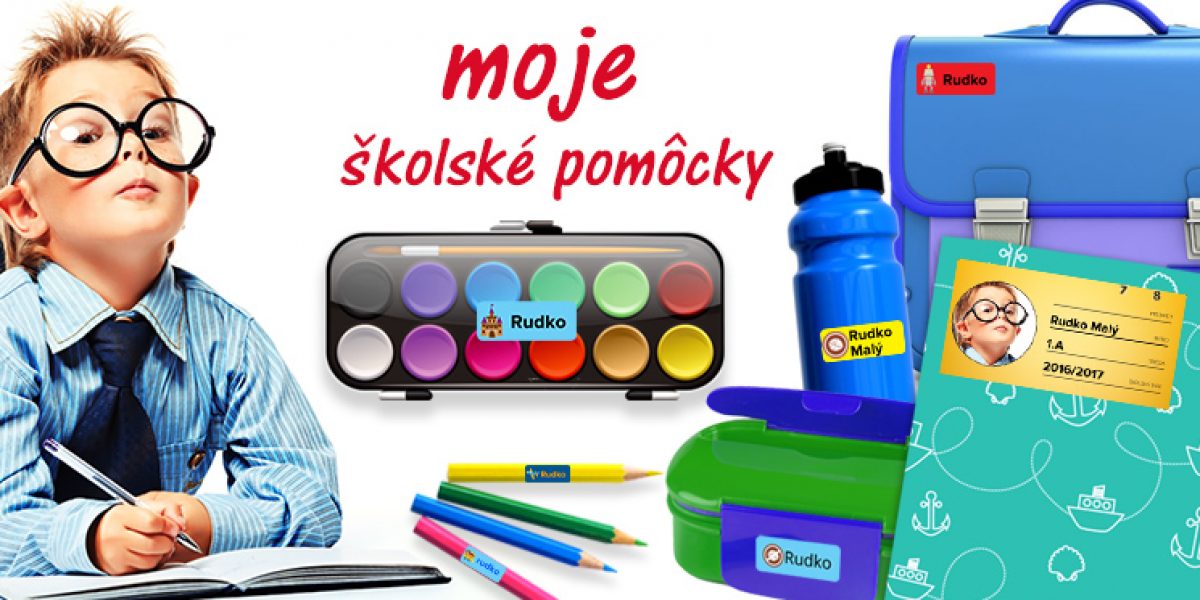 Vážení rodičia a milí žiaci,zoznam školských pomôcok nájdete v prílohe:Zoznam pomôcok pre 1. ročníkPeračník – 3 ceruzky č.2,   pero 3 ks,  strúhadlo s nádobkou,  guma,  farbičkyZošity :č. 511 – 5 ks (môže byť s pomocnými linajkami)č. 513 –3 ksč. 510 – 1 ksč. 420 – 1 ksNa výtvarnú výchovu – sada farebných papierov,  výkresy A4 – 20 kusov,  výkresy A3 – 10kusov,  vodové farby,  plastová nádoba na vodu,  plochý štetec č. 5 
a č.10,   voskovky,  nožnice ,  tyčinkové lepidlo 2 ks,  plastelínaNa telesnú výchovu -  tričko,  tepláková súprava,  tenisky + látkové vreckoHygienické potreby – papierové vreckovkyPrezuvky                                                                           Všetky veci je vhodné podpísať.Zoznam pomôcok pre 2. ročníkV peračníku:   pero 3 ks, ceruza 2 ks, strúhadlo s nádobkou, guma, pravítko, farbičkyPomôcky na výtvarnú výchovu:nožnice, tyčinkové lepidlo 2 ks,  voskovky, plastelína, vodové farby,štetce – plochý č. 5 a 10, plastová nádoba na vodu, handričkafarebné papiere, výkresy malé A4 – 20 ks, výkresy veľké A3 - 10 ksZošity:   č. 512  – 10 ks               č. 513 – 10 ks  (alebo 523)               č. 520 – 1ks               č. 420 – 1 ksPomôcky na telesnú výchovu: vrecúško, tričko, tepláková súprava, ponožky, teniskyZoznam pomôcok pre 3. ročníkHygienické potreby: papierové vreckovky V peračníku:  pero 3 ks + farebné, ceruza 3 ks, strúhadlo s nádobkou, guma, pravítko, farbičkyPomôcky na výtvarnú výchovu:nožnice, lepidlo tyčinkové 2 ks,  voskovky, plastelína, vodové farby, štetce – plochý, guľatý, fixky, plastová nádoba na vodu, handričkafarebné papiere, výkresy malé A4 – 20 ks, výkresy veľké A3 - 10ksZošity:  č. 523 – 10 ks              č. 513 – 5 ks              č. 520 – 1 ks              č. 5110 – 1 ks              č. 444 -  1 ksPomôcky na telesnú výchovu: vrecúško, tričko, tepláková súprava, ponožky, teniskyZoznam pomôcok pre 4. ročníkHygienické potreby: papierové vreckovkyV peračníku:  pero 3 ks + farebné, ceruza 3 ks, strúhadlo s nádobkou, guma, pravítko, farbičky, fixky, kružidloPomôcky na výtvarnú výchovu:nožnice, lepidlo - 2 ks,  voskovky, plastelína, vodové farby, temperové farby, štetce – plochý, guľatý, plastová nádoba na vodu, handrička,náčrtník, farebné papiere, výkresy malé A4 – 20 ks,výkresy veľké A3 – 15 ksZošity:  č. 513, (523) – 10 ks              č. 524 (544) – 10 ks              č. 520 – 2 ks              č. 511 – 1 ks              č. 444 – 1 ks Pomôcky na telesnú výchovu: vrecúško, tričko, tepláková súprava, ponožky, teniskyZoznam pomôcok pre 5. ročníkZošity:464 - 2 ks                                       Výkres A3 – 20 ks460 - 1 ks                                       Výkres A4 – 20 ks440 - 2 ks                                       nožnice, lepidlo524 - 5 ks                                       štetce, fixky, farbičky, vodové farby544 - 3 ksZoznam pomôcok pre 6.ročníkZošity:444 - 1 ks                                       Výkres A3 – 20 ks460 - 2 ks                                       Výkres A4 – 20 ks440 - 2 ks                                       nožnice, lepidlo524 - 5 ks                                       štetce, fixky, farbičky, vodové farby544 - 3 ks464 - 1ksZoznam pomôcok pre 7.ročníkZošity:444 - 1 ks                                       Výkres A3 – 20 ks460 - 3 ks                                       Výkres A4 – 20 ks440 - 2 ks                                       nožnice, lepidlo524 - 5 ks                                       štetce, fixky, farbičky, vodové farby644 - 1 ks544 - 3 ks464 - 1ks Zoznam pomôcok pre 8. ročníkZošity:444 - 1 ks                    Výkres A3 – 20 ks460 - 3 ks                    Výkres A4 – 20 ks440 - 2 ks                    nožnice, lepidlo524 - 7 ks                    štetce, fixky, farbičky, vodové farby544 - 3 ks464 – 1 ksZoznam pomôcok pre 9. ročník Zošity:444 - 1 ks                    Výkres A3 – 20 ks460 - 3 ks                    Výkres A4 – 20 ks440 - 1 ks                     nožnice, lepidlo524 - 7 ks                    štetce, fixky, farbičky, vodové farby544 - 3 ks464 – 1 ks